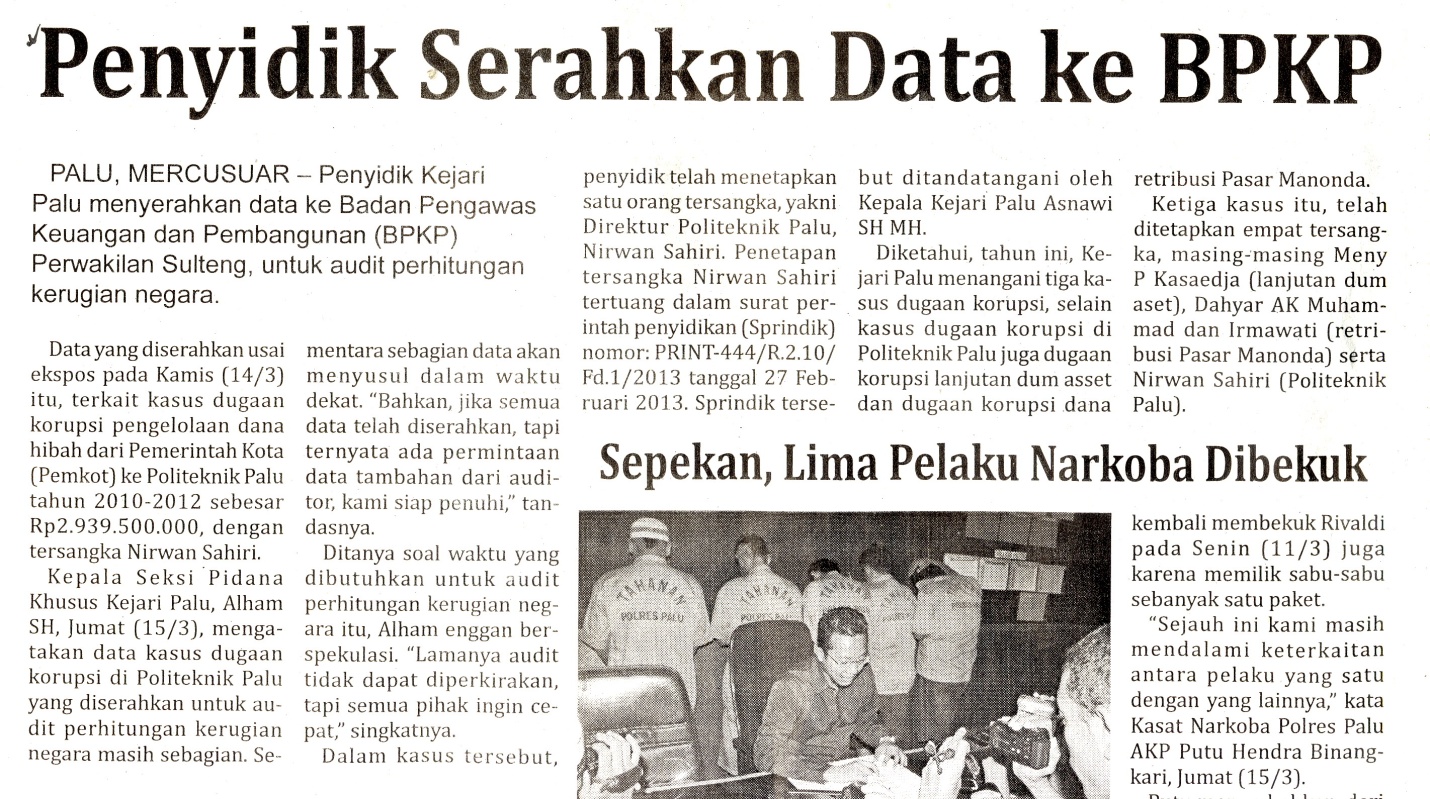 Harian    	:MercusuarKasubaudSulteng IHari, tanggal:Sabtu,16 Maret 2013KasubaudSulteng IKeterangan:Halaman 6 Kolom  2-6; KasubaudSulteng IEntitas:Provinsi Sulawesi TengahKasubaudSulteng I